VIRGINIA CONFERENCE UNITED METHODIST WOMEN
Elizabeth River District 2017Living Into Our PurposePURPOSEUNITED METHODIST WOMEN SHALL BE A COMMUNITY OF WOMEN WHOSE PURPOSE IS TO KNOW GOD AND TO EXPERIENCE FREEDOM AS WHOLE PERSONS THROUGH JESUS CHRIST; TO DEVELOP A CREATIVE, SUPPORTIVE FELLOWSHIP; AND TO EXPAND CONCEPTS OF MISSION THROUGH PARTICIPATION IN THE GLOBAL MINISTRIES OF THE CHURCH.Achievements for Recognition(Level I): Complete eight (8) items; must include at least four (4) items marked with (*)
[four (4) items with two (2) * items for circles/units with less than 15 members]Silver (Level II): Complete thirteen (13) items; must include at least six (6) items marked with (*)
[six (6) items with three (3) * items for circles/units with less than 15 members]Gold (Level III): Complete twenty (20) items including twelve (12) items marked with (*)
[ten (10) items with six (6) * items for circles/units with less than 15 members]The evaluation period for this report shall be 1 SEPTEMBER 2016 THROUGH 31 AUGUST 2017.Mark the items you completed. Use these suggestions to MAKE IT HAPPEN in the world in which we live.1. PURPOSE (MISSION GIVING)1a. (*   )	 	Make and Meet a Pledge to Mission Giving.1b. (*   )	Include the UMW Purpose at every meeting.1c. (*   )		Increase the local organization's Pledge to Mission this year.1d. (*   )	Qualify as a Five- or Six-Star organization by contributing to Five or Six Channels of Mission Giving (Pledge to Mission; Special Mission Recognition; Mission Giving Cards; Gift in Memory; World Thank Offering; and Candle burning).1e. (*   )	Have one (1) member become a Rainbow Giver. Name _________________________________.1f. (*   )		Participate in the United Methodist Women 150th Legacy Fund.2. KNOW GOD (FAITH)2a. (    )		Encourage the practice of Spiritual Disciplines (i.e. scripture, prayer, fasting)2b. (*   )	Have at least one Prayer Calendar which can be used at each local organization meeting to pray for mission workers and mission projects for women, children and youth.2c. (*   )	Have at least one (1) member attend a District or Conference Spiritual Life Event. (District or Conference officers who have paid their own way may count toward this item)2d. (    )	Host or participate in a Children’s Sabbath Service highlighting the needs of the children. (Resources can be found at www.childrensdefense.org)2e. (*  )		Use at least two (2) programs from the Program Book.3. EXPERIENCE FREEDOM AS WHOLE PERSONS (HOPE)3a. (*   )	 	Choose one (1) District Social Action Priority to work on. Priority is:   _____________________________________________________________.3b. (   )		Present a Program or Initiate a Project based on a District or Conference Social Action Priority.3c. (   )	Have at least one (1) member attend United Methodist Day at General Assembly in February.  Member’s name: ______________________________________________.3d. (*  )		Have at least one (1) member sign-up to receive the UMW Action Network 		(http://www.unitedmethodistwomen.org) to learn more about justice issues. 3e. (   )	Have at least one (1) member sign-up for the action alerts from the General Board of Church and Society (http://www.umc-gbcs.org/) and share information on Justice Issues with the local organization.3f. (   )	Have at least one (1) member sign up to receive Virginia Interfaith Center for Public Policy alerts (http://www.virginiainterfaithcenter.org) and use ideas to advocate for justice.3g. (*   )	Implement the Charter for Racial Justice Policies by having a Racial Justice Program, participating in a District Racial Justice Program or attending a Conference Racial Justice event. Get resources from:		http://www.unitedmethodistwomen.org/racial-justice/tools3h. (   )	Have “green” meetings and participate in or develop an Environmental Justice Program. Describe what you did: ___________________________________________________.4. DEVELOP A CREATIVE/SUPPORTIVE FELLOWSHIP (LOVE)4a. (*   )	Add at least two (2) new members to the roll (one (1) new member for local circles/units with 15 or fewer members).4b. (*   )	Have at least two (2) members, other than a District or Conference Officer, attend a District or Conference Annual Meeting (if a small circle/unit – 15 or fewer members – you may include one (1) District or Conference Officer).4c. (   )	Sponsor a young woman (18 - 40) to attend a District or Conference Young Women’s Event. Name of attendee: (for your archives) ___________________________________________________________.4d. (*   )	Invite a District or Conference Officer, other than one of your own members, to one of your local organization meetings during the year and/or your United Methodist Women’s Sunday.4e. (   )		Write to at least five (5) mission workers listed the Prayer Calendar.4f. (   )		Have at least one (1) member attend UMW Day at Ferrum College.4g. (   )		Submit names of deceased members to District MN & O Coordinators by August 31st. + (see footnote p.3)5. EXPAND CONCEPTS OF MISSION (LOVE)5a. (*   )	Have at least one (1) subscription to response Magazine within the organization to help members stay informed of mission in the world and for help in planning programs. Include a “response Moment” where an item from response Magazine is lifted up as a way to tell a mission story.5b. (*   )	Have at least one (1) member, other than a District or Conference officer, attend Mission Encounter or a District Mission Celebration/Mission Encounter event. (District or Conference officers who have paid their own way may count toward this blueprint.)5c. (*   )	Select a Mission Institution or Project which is supported by funds from the United Methodist Women National Office (Wesley Community Service Center in Portsmouth, VA is the only National Institution in Virginia), or the Ministry Grants of Virginia (listed in the Annual Report) and visit and/or contribute needed resources. Name of Project _________________________.5d. (*   )	Have or participate in at least one (1) current mission study during the year. Which one: 					________________________________________________________________________________.5e. (*   )		 Have at least two (2) members complete Plan I or higher of the Reading Program. + (see footnote)6. PARTICIPATION IN GLOBAL MINISTRIES (IN ACTION)6a. (   )		Have one (1) or more members participate in hands-on mission such as gleaning, working at a 				food pantry or clothes closet, Stop Hunger Now event, bagging potatoes, etc.  						Describe: ________________________________________________________________________.6b. (*   )	Participate in the Campaign for Children (public education, mentoring or tutoring programs, 				visit and support local schools, etc.) Describe what you did:		________________________________________________________________________________.6c. (   )		Provide at least ten (10) UMCOR Mission Kits and funds for shipping for the Virginia Annual 				Conference (Kits for Conference)6d. (   )		Make a donation of goods (stamps for inmates, etc.), money (to support a Prison Chaplain) or 				service (Bible study, bell choir) to Prison Ministries.Local Organization/Church___________________________________________________Number of Members in your Local Organization __________________________________President or Contact Person________________________________________________ Phone_____________________Email____________________________________________________________________+ No Change in reporting of Membership (4g) to the District MN&O or the Reading Program Books (5e) to the District SPR.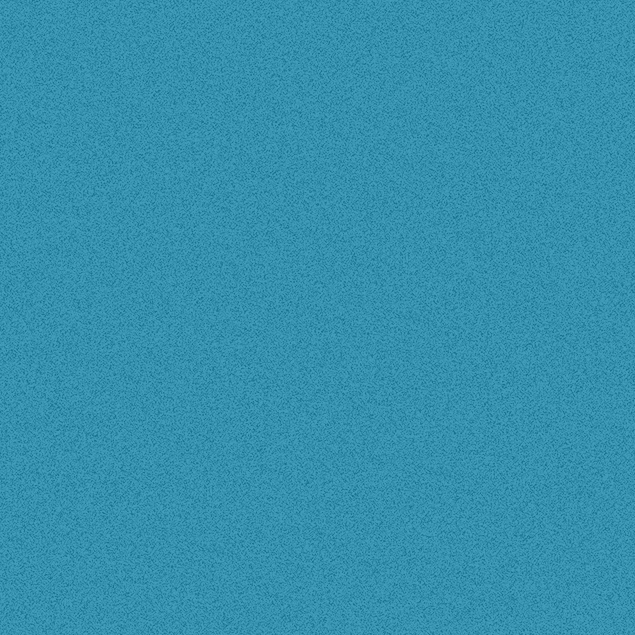 Send completed form to Elizabeth River District Mission Education & Interpretation Coordinator
Diane Skinner-Mewborn at mrsmew@cox.net or 
416 Shell Rd.
Chesapeake, VA 23323